51η ΠΡΟΣΚΛΗΣΗ ΣΥΓΚΛΗΣΗΣ ΟΙΚΟΝΟΜΙΚΗΣ ΕΠΙΤΡΟΠΗΣΚαλείστε να προσέλθετε σε τακτική δημόσια συνεδρίαση της Οικονομικής Επιτροπής του Δήμου Τρικκαίων, σύμφωνα με το άρθρο 10 της από 11/3/2020 Πράξης Νομοθετικού Περιεχομένου  (μέτρα αποφυγής της διάδοσης του Κορωναϊού Covid 19) και την υπ’ αριθμ. 55/ΔΙΔΑΔ/Φ.69/175/ΟΙΚ.15910/9-8-2021 εγκύκλιο του Υπουργείου Εσωτερικών, που θα διεξαχθεί στο Δημοτικό Κατάστημα την 21η του μηνός Σεπτεμβρίου έτους 2021, ημέρα Τρίτη και ώρα 12:30 για την συζήτηση και λήψη αποφάσεων στα παρακάτω θέματα της ημερήσιας διάταξης, σύμφωνα με τις σχετικές διατάξεις του άρθρου 75 Ν.3852/10, όπως αντικαταστάθηκε από το άρθρο 77 του Ν.4555/18 και ισχύει :1. Αποδοχή δωρεάς ενός έργου τέχνης2. Έγκριση δικαιολογητικών δαπανών της πάγιας προκαταβολής των Προέδρων των Κοινοτήτων3. Περί διαγραφής της  πράξης  βεβαίωσης  παράβασης της Τροχαίας Τρικάλων με αριθμό  620200153712   από την οφειλέτρια  εταιρεία ΣΦΑΚΙΑΝΑΚΗΣ ΑΕΒΕ  με ΑΦΜ 094010226  και από τον  χρηματικό κατάλογο 3.346/2021 και  επαναβεβαίωση στον οφειλέτη TRAVEL JIGSAW με ΑΦΜ 8553490074. Περί διαγραφής   πράξεων  βεβαίωσης  παραβάσεων  Δημοτικής Αστυνομίας και Τροχαίας Τρικάλων   από την οφειλέτρια  εταιρεία ΠΡΟΠΟΡΕΙΑ ΕΠΕ  με ΑΦΜ 095600200 ,  από τον  χρηματικό κατάλογο  3.353/2021 και  επαναβεβαίωση στους  σωστούς  οφειλέτες5. Περί διαγραφής των πράξεων  βεβαίωσης  παραβάσεων  της Δημοτικής Αστυνομίας   και της Τροχαίας Τρικάλων  από την οφειλέτρια εταιρεία ALPHA LEASING  με ΑΦΜ 094102317  και από τον  χρηματικό κατάλογο 3170/2021 και  επαναβεβαίωση στους  σωστούς οφειλέτες6. Διαγραφή οφειλών απ΄τους χρηματικούς καταλόγους του Δήμου  ως αχρεωστήτως βεβαιωθέντων7. Διαγραφή οφειλών απ΄τους χρηματικούς καταλόγους του Δήμου  ως αχρεωστήτως βεβαιωθέντων8. Διαγραφή χρηματικού καταλόγου από τη ΣΤΑΜΟΥ-ΚΙΤΟΥ ΦΑΝΗ Α.Φ.Μ. 132840300 , στην περιοχή Δεξιά οδού  Καλαμπάκας και επαναβεβαίωση της οφειλής9. Αποδοχή όρων λήψης επενδυτικού δανείου από το Τ. Π. και Δανείων, ενταγμένου στο Ειδικό Αναπτυξιακό Πρόγραμμα «Αντώνης Τρίτσης», για την  Κατασκευή του 20ου Νηπιαγωγείου Τρικάλων10. Έγκριση πρόσληψης προσωπικού ορισμένου χρόνου (ΙΔΟΧ) πλήρους απασχόλησης, για τις Δομές Φιλοξενίας Βρεφών και Νηπίων του Δήμου Τρικκαίων στα πλαίσια υλοποίησης της δράσης «Εναρμόνιση Οικογενειακής και Επαγγελματικής Ζωής»11. Έγκριση πρόσληψης προσωπικού καθαριότητας ορισμένου χρόνου (ΙΔΟΧ) πλήρους απασχόλησης, στα πλαίσια υλοποίησης της δράσης «Εναρμόνιση Οικογενειακής και Επαγγελματικής Ζωής» από το Δήμο Τρικκαίων12. Έγκριση εγγράφων σύμβασης και διακήρυξης ανοικτού διαγωνισμού μέσω του Εθνικού Συστήματος Ηλεκτρονικών Δημοσίων Συμβάσεων του έργου: «ΑΣΦΑΛΤΟΣΤΡΩΣΕΙΣ ΟΔΩΝ ΑΝΤΙΠΑΡΟΥ», συνολικού προϋπολογισμού  110.000,00€13. Έγκριση πρωτοκόλλου προσωρινής &  οριστικής παραλαβής του έργου: «ΑΓΡΟΤΙΚΗ ΟΔΟΠΟΙΙΑ Α’ ΚΑΙ Β’ ΤΟΜΕΑ 2018-2019»14. Έγκριση  πρωτοκόλλου προσωρινής παραλαβής του έργου: «ΑΓΡΟΤΙΚΗ ΟΔΟΠΟΙΙΑ Α’ ΚΑΙ Β’ ΤΟΜΕΑ 2019-2020»15. Έγκριση πρωτοκόλλου προσωρινής &  οριστικής παραλαβής  του έργου: «ΑΣΦΑΛΤΟΣΤΡΩΣΕΙΣ ΠΑΛΑΙΟΠΥΡΓΟΥ»16. Εγκριση πρακτικού διενέργειας δημοπρασίας, για τη μίσθωση ακινήτου, για την στέγαση του Γ΄ ΚΑΠΗ και του Βοήθεια στο Σπίτι του Δήμου Τρικκαίων17. Έγκριση πρωτοκόλλου προσωρινής παραλαβής του έργου: «ΒΕΛΤΙΩΣΗ ΠΡΟΣΒΑΣΗΣ ΣΕ ΑΓΡΟΚΤΗΝΟΤΡΟΦΙΚΕΣ ΕΚΜΕΤΑΛΛΕΥΣΕΙΣ ΣΤΟ ΔΗΜΟ ΤΡΙΚΚΑΙΩΝ»18. Έγκριση του από 14/9/2021 πρακτικού της επιτροπής αξιολόγησης οικονομικών προσφορών, για την διαδικασία απ΄ ευθείας ανάθεσης δημοσίων συμβάσεων έργων, μελετών και παροχής συναφών υπηρεσιών,  του έργου «Επεμβάσεις στατικής ενίσχυσης, λόγω  επικινδύνων ρηγματώσεων  πισίνας Αγίου Γεωργίου Ριζαριού»  και  κατακύρωσης  της σύμβασης στον πρώτο μειοδότη19. Έγκριση της αριθμ. 9/2021 μελέτης και των ΣΑΥ-ΦΑΥ του έργου με τίτλο «ΑΠΟΚΑΤΑΣΤΑΣEIΣ ΖΗΜΙΩΝ ΣΤΟ ΟΔΙΚΟ ΔΙΚΤΥΟ ΤΩΝ ΠΛΗΓΕΙΣΩΝ ΠΕΡΙΟΧΩΝ  ΑΠΟ ΤΗΝ ΠΛΗΜΜΥΡΑ ΤΗΣ 7ης  ΙΟΥΛΙΟΥ», της προσφυγής  στη σύναψη σύμβασης  με  τη διαδικασία της  απ΄ ευθείας  ανάθεσης, του καθορισμού των όρων της πρόσκλησης και του καθορισμού των προσκαλούμενων οικονομικών φορέων για την ανάθεση της σύμβασης20. Έγκριση της υπ΄ αριθμ. 23/2021 μελέτης και των ΣΑΥ-ΦΑΥ του έργου με τίτλο «ΣΥΝΤΗΡΗΣΗ ΑΡΔΕΥΤΙΚΟΥ ΔΙΚΤΥΟΥ ΚΑΙ ΑΣΤΙΚΕΣ ΑΝΑΠΛΑΣΕΙΣ ΚΟΙΝΟΤΗΤΑΣ ΑΓΡΕΛΙΑΣ», της προσφυγής  στη σύναψη σύμβασης  με  τη διαδικασία της  απ΄ ευθείας  ανάθεσης, του καθορισμού των όρων της πρόσκλησης και του καθορισμού των προσκαλούμενων οικονομικών φορέων για την ανάθεση της σύμβασηςΠίνακας Αποδεκτών	ΚΟΙΝΟΠΟΙΗΣΗ	ΤΑΚΤΙΚΑ ΜΕΛΗ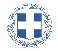 ΕΛΛΗΝΙΚΗ ΔΗΜΟΚΡΑΤΙΑ
ΝΟΜΟΣ ΤΡΙΚΑΛΩΝΔΗΜΟΣ ΤΡΙΚΚΑΙΩΝΔ/ΝΣΗ ΔΙΟΙΚΗΤΙΚΩΝ ΥΠΗΡΕΣΙΩΝΤΜΗΜΑ ΔΙΟΙΚΗΤΙΚΗΣ ΥΠΟΣΤΗΡΙΞΗΣΓραμματεία Οικονομικής ΕπιτροπήςΤρίκαλα, 17 Σεπτεμβρίου 2021
Αριθ. Πρωτ. : 35857ΠΡΟΣ :  1.Τα μέλη της ΟικονομικήςΕπιτροπής (Πίνακας Αποδεκτών)(σε περίπτωση κωλύματος παρακαλείσθε να ενημερώσετε τον αναπληρωτή σας).Ο Πρόεδρος της Οικονομικής ΕπιτροπήςΔημήτριος ΒασταρούχαςΑντιδήμαρχος Βότσιου – Μακρή Παρασκευή Λεβέντη – Καρά Ευθυμία Οικονόμου Ιωάννης Κωτούλας Ιωάννης Παζαϊτης Δημήτριος Αλέστα Σοφία Παππάς ΑπόστολοςΚαϊκης ΓεώργιοςΔήμαρχος & μέλη Εκτελεστικής ΕπιτροπήςΓενικός Γραμματέας  Δ.ΤρικκαίωνΑναπληρωματικά μέλη Ο.Ε. 